                          بسم الرحمن الرحيم 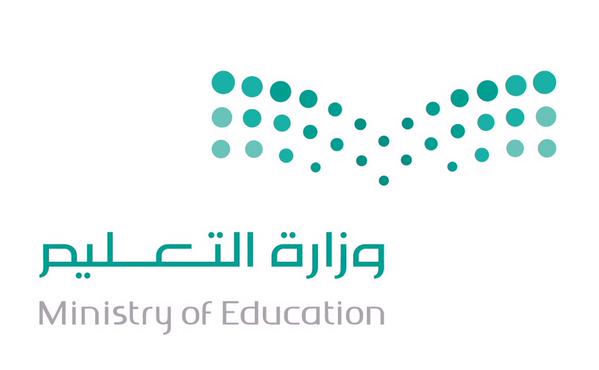       المملكة العربية السعودية      إدارة التعليم بمحافظة المهد                                                   الشؤون التعليمية ــ الإشراف التربوي        شعبة الإدارة المدرسية  ( خطة الزيارات الصفية لقائد المدرسة ) اسم المعلمالتخصصالتنفيذالزيارة الأولىالزيارة الأولىالزيارة الأولىالزيارة الأولىالزيارة الأولىالزيارة الثانيةالزيارة الثانيةالزيارة الثانيةالزيارة الثانيةالزيارة الثانيةاسم المعلمالتخصصالتنفيذاليومالتاريخالمادةالحصةالفصلاليومالتاريخالمادةالحصةالفصلفي الموعدتعديلفي الموعدتعديلفي الموعدتعديلفي الموعدتعديلفي الموعدتعديل